IMPORTANT:  Return deadline is May 1st, 2020ADDENDUM A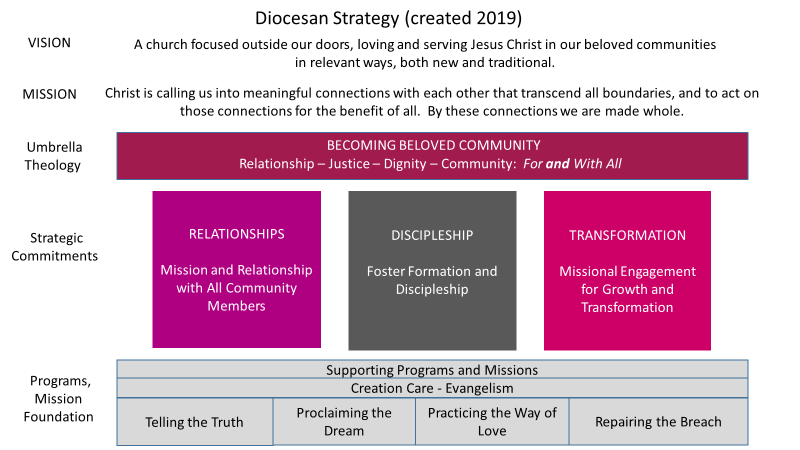 Strategic Choices:Becoming Beloved Community – Umbrella TheologyRELATIONSHIPS: Good communication and collaborationInterfaith and ecumenical partnershipsTask force for collaborative communicationGet the mission of the Procter Center out to diocese and communicationFinancial TransparencyDISCIPLESHIP:  Formation and Discipleship for all agesYouth programsDevelop organic formational programming (Procter)Programs such as Safe Church, Kaleidoscope, Anti Racism, etc. Church NextThe Learning JourneyTRANSFORMATION: Missional engagement for growth (is growth correct?  impact? vitality?) and transformationNew starts – task force to identify those opportunitiesMap Dash – understanding our communities and resources in the DioceseRebuild youth ministriesCOCL, Church Foundation, ECM Diocesan Budget Sample This is just an example to show you how to fill out the budget request. Numbers may not reflect real programming!________________________________________________Account # _(TO BE COMPLETED BY DSO FINANCE DEPT)Applicant Name, e-mail and phone number_______________________________________________Amount requested: ______________________________Department/Ministry: (If you oversee several ministry areas, you may group them together in this application, just explain what expenses are needed for what areas.)_____TO BE COMPLETED BY DSO FINANCE DEPT)_____Amount approved: _______________________________Assigned budget committee liaison, e-mail and phone numberProvide update on your 2019 and 2020 budgets, did you meet your budget goals and mission goals?ANSWER HEREExplain any variances between your approved budget and actual spending for 2019 and 2020 years:             ANSWER HERETell us about your ministry?ANSWER HEREExplain how such expense relates to the Diocesan Strategy (refer to Addendum A)ANSWER HEREItemized ExpensesProposed Budget Funding ($) Other funding? ($)Budget NarrativeList the items from your program/committee/other that will incur expenses.  This may include:Salary supportTravel and other expensesProgram funds to support seminars, small group forums, commissions Program fundsAny other expensesList the amounts proposed for your programList all other funding for this project, including anticipated income from other sources (i.e. grants)Provide a brief written summary of how the funds will be used?Provide specific information about your budget expenses. Please include what expenses are needed for various aspects of your ministryExplain how such expense relates to the Diocesan Strategy (refer to Addendum A)PLEASE COMPLETE YOUR INFORMATION  HEREItemized ExpensesYouth Ministry BudgetProposed Budget Funding ($) Other funding? ($)Budget NarrativeYouth Ministry Salary and Benefits$50,000$0A diocesan youth minister will coordinate youth programming with parishes and in various regions of the diocese. This person’s work directly relates to discipleship and formation in the mission strategy. It also supports the relationships strategic area in connecting and communicating with individuals, parishes, and communities. TravelDiocesan churches and eventsTravel to youth ministry conferences$3000$1500$0$0Mileage and professional expenses for travel around the diocese and to various activities. Expenses for participation in provincial and regional youth ministry training and collaboration. Program FundsRegional Youth Gatherings$4500$0Costs for regional youth ministry events. Anticipate at least two in each major area of the diocese. Food, supplies, and stipends for leaders. Youth Mission Trip/Pilgrimage$10,000$500/personor $10,000 for 20 peopleAssume pilgrimage costs $500-$1500/person. Diocese pays for leaders travel and expenses and scholarships or help underwrite the cost of the pilgrimage for those who need assistance.Diocesan Wide Youth Retreats$10,000$50/person for events. Cost is around $150/person for Procter meals and cabin rental, supplies, and other expenses. Participants are asked to pay $50/person for retreats, so $100/person budgeted with some expectation of limited scholarships available. If 3 retreats a year happen with 30 or more participants = $3000 - $3500 if not everyone can pay the full amount. Budgeting $10,000 for retreats.TEC Episcopal Youth Event$10,000$250/per person contribution to eventEYE invites youth from across the Episcopal Church to gather together and raise up and foster young leaders in our churches. Cost to send 12 participants including chaperones to the Episcopal Youth Event. $200/registration fee, $200/housing fee, $400 travel to the event each. $800/per individual. Plus $400 for other expenses/meals incurred during travel. Total Youth Ministry Budget$89,000